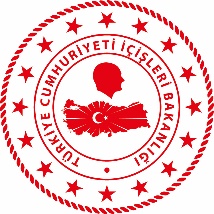 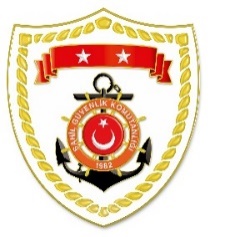 SG Ege Deniz Bölge KomutanlığıS.
NoTARİHMEVKİ VE ZAMANKURTARILAN SAYISIKURTARILAN/YEDEKLENEN TEKNE SAYISIAÇIKLAMA116 Haziran 2022MUĞLA/Datça
01.256-Datça açıklarında Yunanistan unsurları tarafından Türk Karasularına geri itilen can salı içerisindeki 6 düzensiz göçmen kurtarılmıştır.216 Haziran 2022İZMİR/Dikili
01.558-Dikili açıklarında Yunanistan unsurları tarafından Türk Karasularına geri itilen can salı içerisindeki 8 düzensiz göçmen kurtarılmıştır.316 Haziran 2022AYDIN/Kuşadası
04.408-Kuşadası açıklarında Yunanistan unsurları tarafından Türk Karasularına geri itilen lastik bot içerisindeki 8 düzensiz göçmen kurtarılmıştır.416 Haziran 2022MUĞLA/Datça
06.208-Datça açıklarında Yunanistan unsurları tarafından Türk Karasularına geri itilen lastik bot içerisindeki 8 düzensiz göçmen kurtarılmıştır.516 Haziran 2022AYDIN/Didim
10.1543-Didim açıklarında Yunanistan unsurları tarafından Türk Karasularına geri itilen 2 can salı içerisindeki toplam 43 düzensiz göçmen kurtarılmıştır.616 Haziran 2022MUĞLA/Marmaris
11.2021Marmaris açıklarında karaya oturması nedeniyle yardım talebinde bulunan özel bir tekne, içerisindeki 2 şahıs ile birlikte yedeklenerek Loca Türk Marina’ya intikal ettirilmiştir.